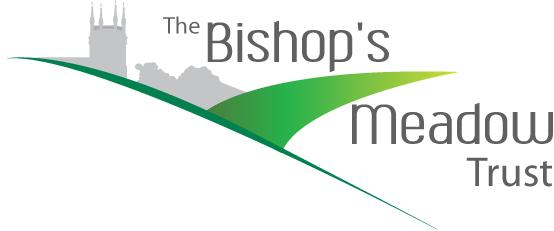 Bankers Standing Order Mandate for DonationstoThe Bishop’s Meadow TrustPlease complete all details below and return the form to:Nick Green, Membership Secretary for The Bishop’s Meadow Trust,12 Searle Road, Farnham, Surrey, GU9 8LJTitle ……….. Full Name …………………………………………………………………………..Address …………………………………………………………………………………...………..…………………………………………...………………….Postcode ……………………………Tel No. ………………………..Email ……………………………………………………………..Name of your bank ……………………...……………… Branch ………………………………...Bank Address ………………………….……………………………………………………….......……………………………………………………………………………………………………...Sort Code …….-……..-….... Account Name ……………………………………………...………Account Number ……………………………I authorize the payment of £ …..……. on ……………….. (date of first payment) and thereafter on the same date each *month / *quarter / *year (*delete as appropriate) until countermanded by me,  to  the  account  of   The Bishop’s Meadow Trust   held  at  HSBC (UK),  Farnham  Branch,          Sort Code: 40-21-05       Account Number  11839810BMT Ref    BMT2/Signature …………………………………….  Date ………………………….